KAKO U OFFICE 365 ZA ŠKOLEOtići na stranicu  https://office365.skole.hr/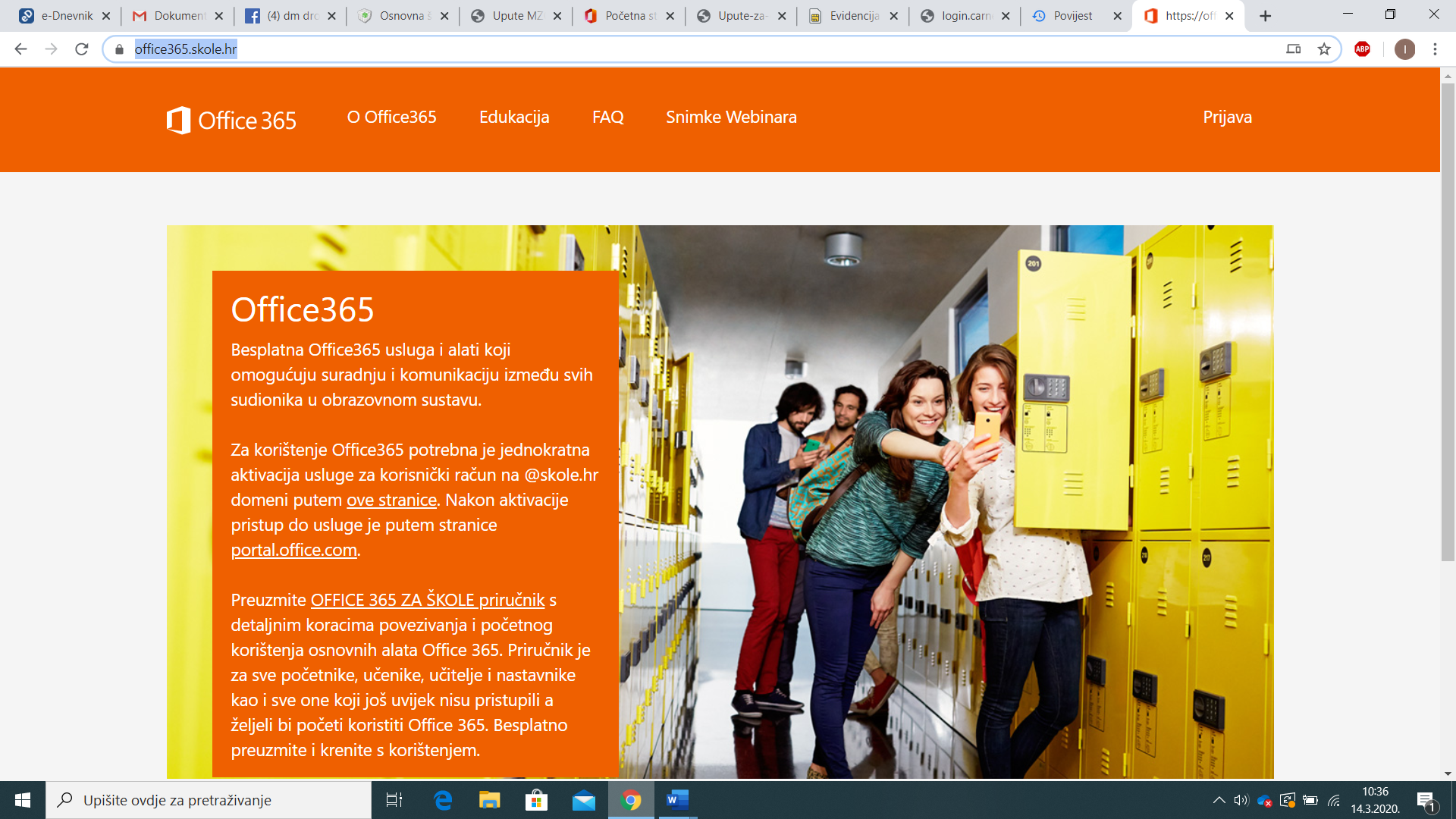 Nakon što ste odabrali prijavu, odaberite lijevo gore aaedu.. prijava i tamo se prijavljujete s korisničkim imenom djeteta i šifrom za e dnevnik.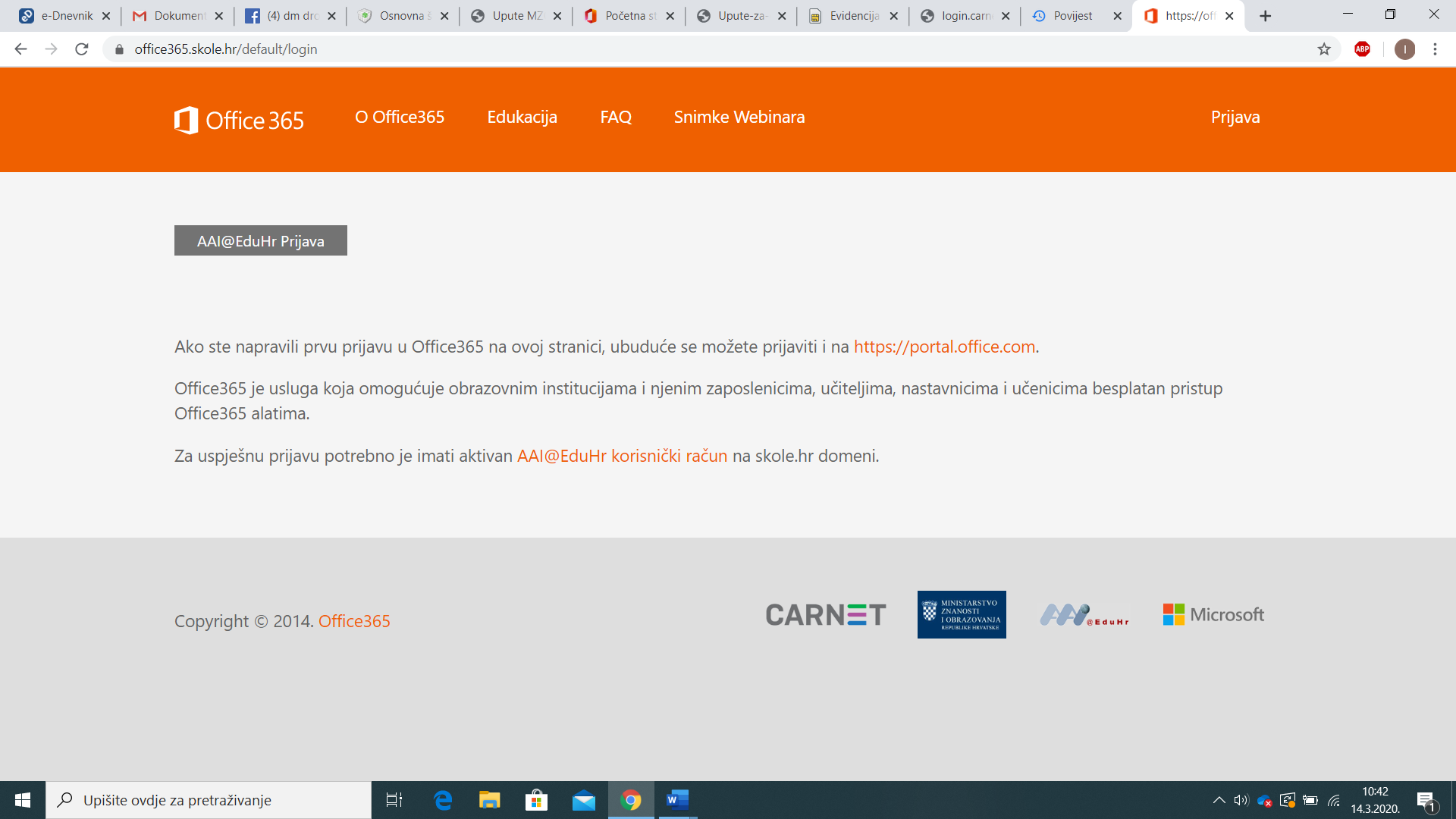 Kada ste odabrali aaedu prijavu dočekati će Vas uobičajeni prozor prijave na školske servise.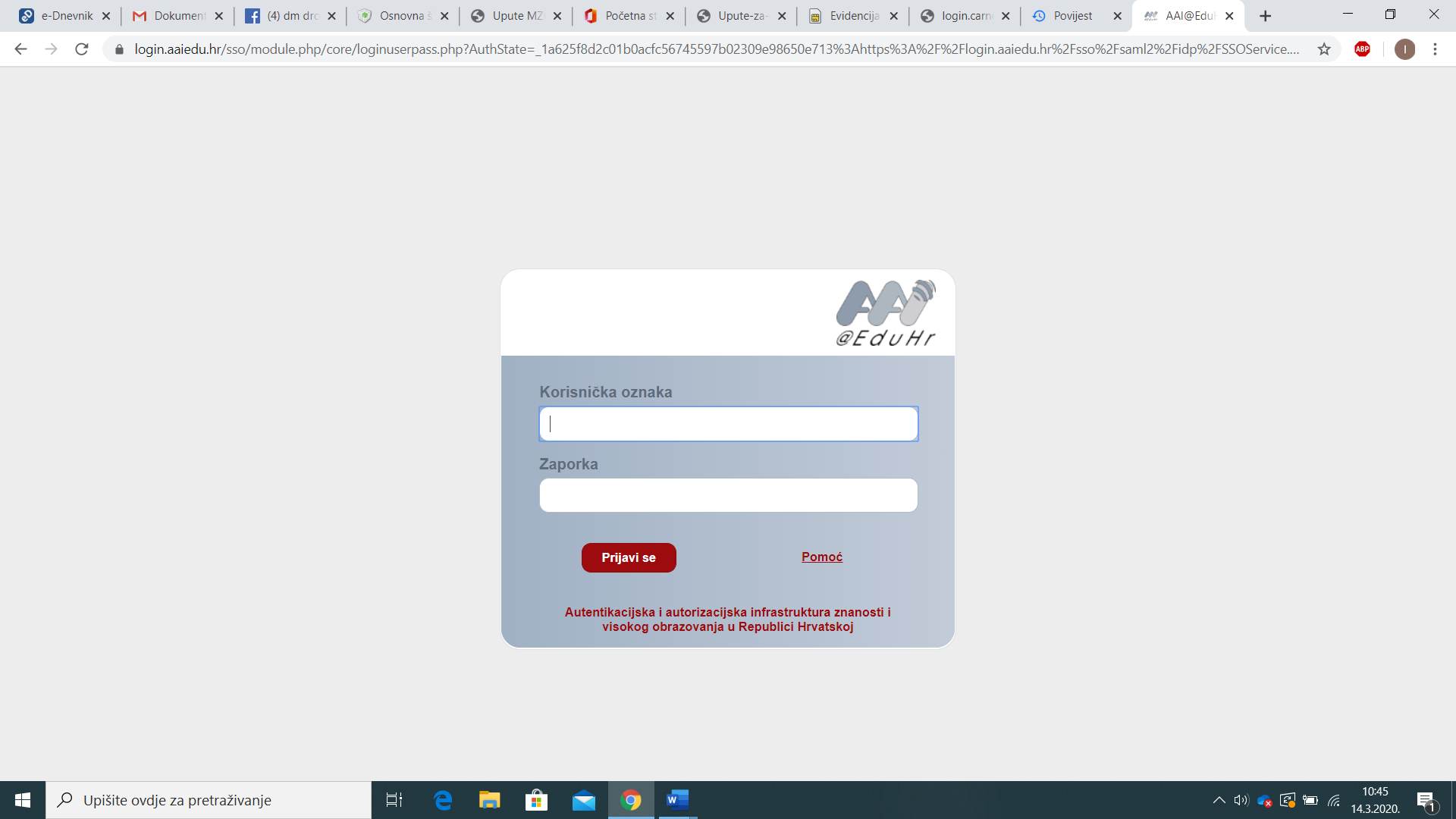 Tada Vas sustav vodi u Office 365 na linku gore lijevo.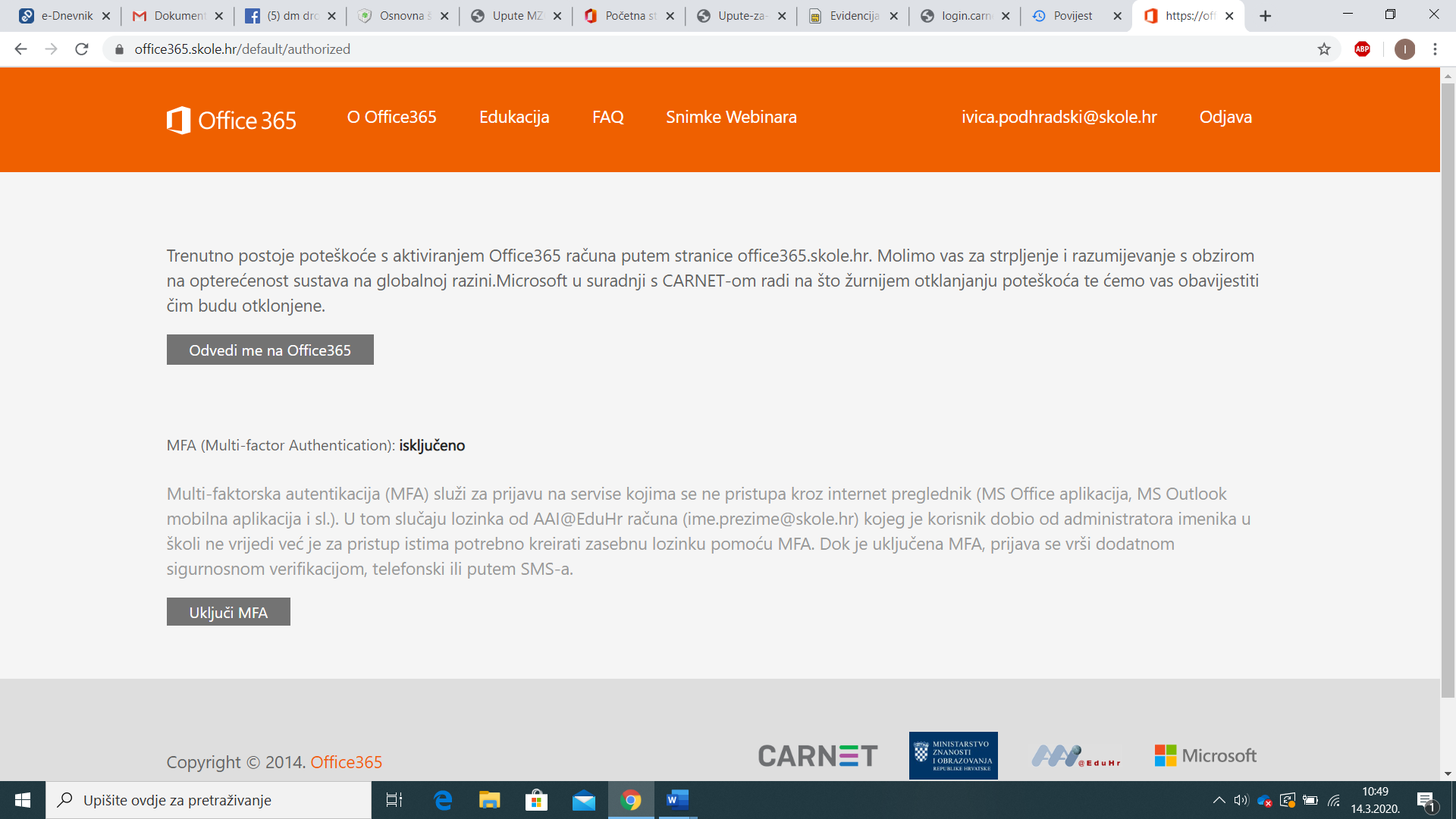 Kada prihvatite odredbe servisa, Office 365 će prepoznati korisnika (obično dobijete pozdrav, Dobar dan …npr. Marice, gore desno u sustavu samog Officea.Pričekajte i budite malo strpljivi ukoliko se sustav učitava malo duže jer ipak ovisite o samom serveru i internetskoj vezi.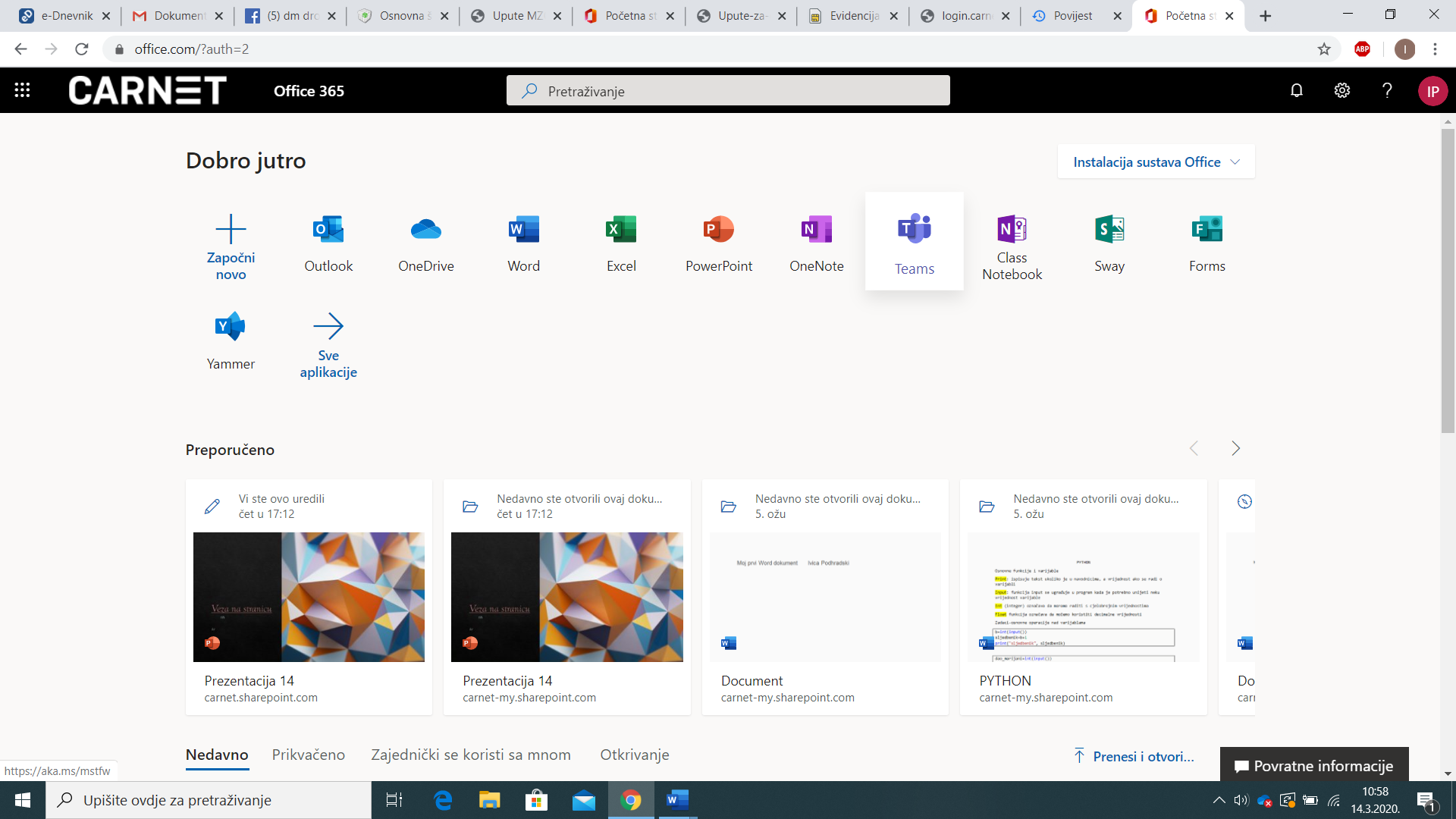 Onaj djelatnik ili učenik koji se do sada nije prijavio u sustav Office 365  neće moći biti niti u Teams-ima (tj. razredima).SRETNO   Ivica    igpodhra@gmail.com 